 SEMANA DEL 18 AL 22 DE ENERO DEL 2021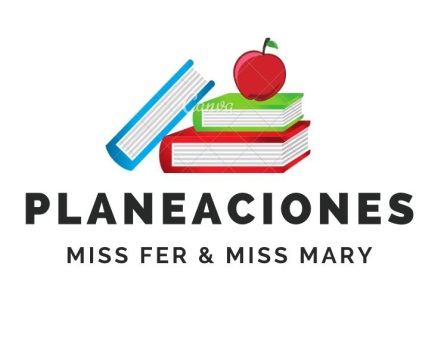 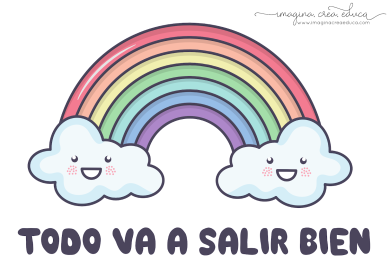  PLAN DE TRABAJOESCUELA PRIMARIA: ___________	SEGUNDO GRADO	MAESTRO (A): _________________NOTA: si aún no tienes los libros de textos, soló realiza las actividades del cuaderno.NOTA: es importante que veas las clases por la televisión diariamente para poder realizar tus actividades. ASIGNATURAAPRENDIZAJE ESPERADOPROGRAMA DE TV ACTIVIDADESSEGUIMIENTO Y RETROALIMENTACIÓNLUNES Educación SocioemocionalReconoce los distintos puntos de vista de una situación aflictiva para generar un estado de bienestar.Emoción sin aflicciónLee el siguiente texto y responde la pregunta en tu libreta. Comenta con un adulto ¿Qué son las emociones aflictivas?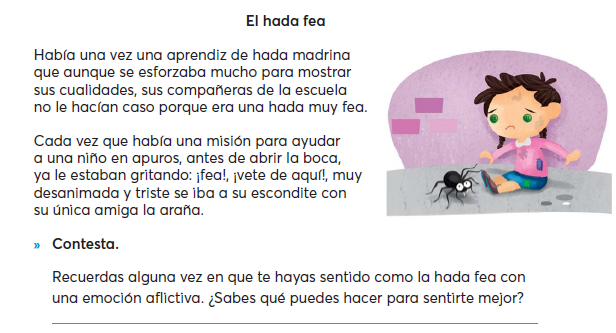 Envía evidencias de tus trabajos al whatsApp de tu maestro (a), tienes hasta las 9:00 p.m de cada día.NOTA: no olvides ponerle la fecha a cada trabajo y tú nombre en la parte de arriba.  LUNESConocimiento del medioIdentifica el impacto de acciones propias y de otros en el medioambiente, y participa en su cuidado.Qué necesitan los animales para vivirUn animal necesita comida, agua, refugio, y espacio para sobrevivir.Escribe 10 acciones para la protección y cuidado de los animales.Por ejemplo:Evitar la deforestación de bosquesEnvía evidencias de tus trabajos al whatsApp de tu maestro (a), tienes hasta las 9:00 p.m de cada día.NOTA: no olvides ponerle la fecha a cada trabajo y tú nombre en la parte de arriba.  LUNESLengua materna Identifica las características comunes de forma y contenido de los textos instructivos para elaborar algo: título, materiales y procedimiento; acomodo en la página y uso de numerales o viñetas, por ejemplo. Reconstruye el proceso verbalmente, de forma coherente y secuenciada.Usando y comprendiendo instructivosLos instructivos explican el procedimiento para elaborar un producto, un utensilio o un juguete. Posee indicaciones claras, ordenadas y breves. En los instructivos también se presenta la lista de materiales que se necesitarán.Elabora y redacta un instructivo en tu libreta sobre cómo hacer un barco de papel.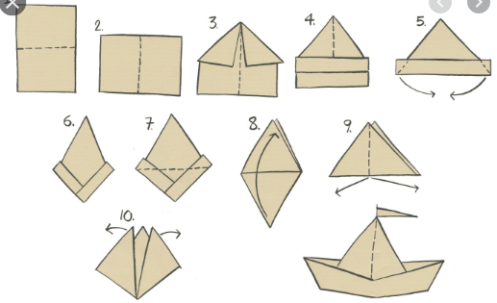 Envía evidencias de tus trabajos al whatsApp de tu maestro (a), tienes hasta las 9:00 p.m de cada día.NOTA: no olvides ponerle la fecha a cada trabajo y tú nombre en la parte de arriba.  Vida saludableParticipa en diferentes juegos que le permiten mantenerse activo y saludableCuando juego, disfruto y cuido mi saludRealiza 15 minutos diarios las siguientes actividades físicas con la intención de cuidar tu salud. Al final de la semana escribe como te sentiste realizando estas actividades diarias.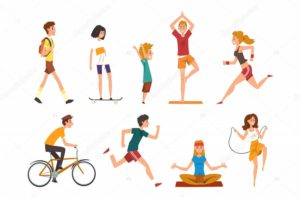 ASIGNATURAAPRENDIZAJE ESPERADOPROGRAMA DE TV ACTIVIDADESSEGUIMIENTO Y RETROALIMENTACIÓNMARTES Lengua maternaRecuerda lo trabajado sobre los carteles y lo aplica para elaborar los materiales de apoyo para su exposición. Registra en notas lo más relevante del tema seleccionado para apoyar su exposición. Revisa y corrige, con ayuda del docente, la coherencia y propiedad de sus notas: escritura convencional, ortografía."El cartel y el anuncio publicitarioRecuerdas ¿Cómo son los anuncios publicitarios?Elabora un anuncio publicitario del producto que tu elijas, recuerda los elementos que debe llevar: eslogan, imágenes,  debe ser llamativo.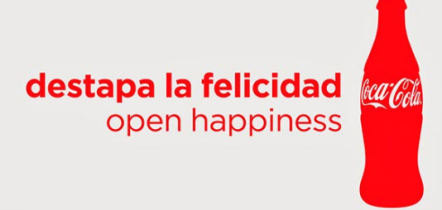 Envía evidencias de tus trabajos al whatsApp de tu maestro (a), tienes hasta las 9:00 p.m de cada día.NOTA: no olvides ponerle la fecha a cada trabajo y tú nombre en la parte de arriba.  MARTES MatemáticasResuelve problemas de suma y resta con números naturales hasta 1000.¡La tiendita!Resuelve los siguientes problemas en tu cuaderno:En un examen Patricia saco 7 puntos menos que Melisa. Si Melisa tiene 18 de nota. ¿Qué nota tiene Patricia?Luis y Pedro tienen 27 libros. Si Pedro tiene 12 libros, ¿Cuántos libros tiene Luis?En un cumpleaños hay 17 niños y  9 niñas ¿Cuántos niños hay más que niñas?Envía evidencias de tus trabajos al whatsApp de tu maestro (a), tienes hasta las 9:00 p.m de cada día.NOTA: no olvides ponerle la fecha a cada trabajo y tú nombre en la parte de arriba.  MARTESFormación Cívica y ÉticaValora la importancia de pertenecer a una familia, un grupo escolar, vecindario, comunidad y tener amistades que contribuyen a cuidar su integridad física y emocional, y la de otras personas.Convivo con niñas y niños de mi edadAPRECIO Y VALORO LA AMISTAD.Escribe en cada dedo el nombre de tus amigos más cercanos y en la palma de la mano escribe la importancia de tener su amistad en tu vida. 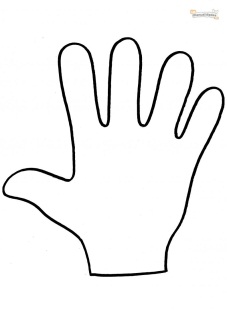 Envía evidencias de tus trabajos al whatsApp de tu maestro (a), tienes hasta las 9:00 p.m de cada día.NOTA: no olvides ponerle la fecha a cada trabajo y tú nombre en la parte de arriba.  ASIGNATURAAPRENDIZAJE ESPERADOPROGRAMA DE TV ACTIVIDADESSEGUIMIENTO Y RETROALIMENTACIÓNMIÉRCOLES  Conocimiento del medioDescribe cambios en la naturaleza a partir de lo que observa en el día y la noche y durante el año.Un día en la TierraObserva los cambios que suceden en el día y en la noche, luego escríbe mínimo 3 diferencias en el siguiente cuadro comparativo.Envía evidencias de tus trabajos al whatsApp de tu maestro (a), tienes hasta las 9:00 p.m de cada día.NOTA: no olvides ponerle la fecha a cada trabajo y tú nombre en la parte de arriba.  MIÉRCOLES  Lengua maternaEscucha la lectura de un texto que el maestro u otro compañero lee en voz alta, de manera atenta, cumpliendo las reglas establecidas para intervenir durante el acto de lectura.Leo e identifico palabras y frases desconocidasLee el siguiente texto e identifica las palabras que suenan desconocidas para ti, escríbelas en el cuaderno y busca su significado en algún diccionario o libro que tengas en tu hogar.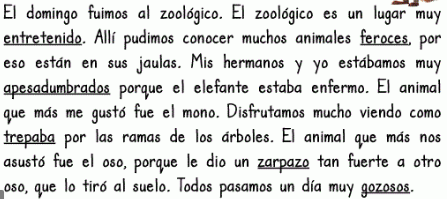 Envía evidencias de tus trabajos al whatsApp de tu maestro (a), tienes hasta las 9:00 p.m de cada día.NOTA: no olvides ponerle la fecha a cada trabajo y tú nombre en la parte de arriba.  MIÉRCOLES MatemáticasRecolecta, registra y lee datos en tablas.Yo opino…Miriam y su amiga Julia guardan chocolates en bolsitas de 11 en cada una, a completa la tabla  en tu cuaderno para ayudarlos a organizar sus chocolates.Envía evidencias de tus trabajos al whatsApp de tu maestro (a), tienes hasta las 9:00 p.m de cada día.NOTA: no olvides ponerle la fecha a cada trabajo y tú nombre en la parte de arriba.  ASIGNATURAAPRENDIZAJE ESPERADOPROGRAMA DE TV ACTIVIDADESSEGUIMIENTO Y RETROALIMENTACIÓNJUEVESMatemáticasEstima, mide, compara y ordena longitudes con unidades no convencionales y el metro no graduadoMidiendo tirasTítulo de la actividad: medimos objetos.Con una regla y mide los siguientes objetos, después anota la medida en la casilla correspondiente y escribe el nombre del objeto.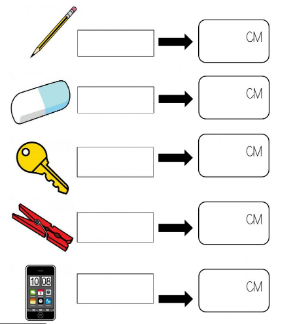 Envía evidencias de tus trabajos al whatsApp de tu maestro (a), tienes hasta las 9:00 p.m de cada día.NOTA: no olvides ponerle la fecha a cada trabajo y tú nombre en la parte de arriba.  JUEVES Conocimiento del medioDescribe cambios y permanencias en los juegos, las actividades recreativas y los sitios donde se realizan.Comparemos los juegos de ayer y hoyEscribe en cada recuadro juegos o actividades recreativas que se hacían antes y las que se realizan hoy en día. En las imágenes posteriores se muestran una serie de ejemplos.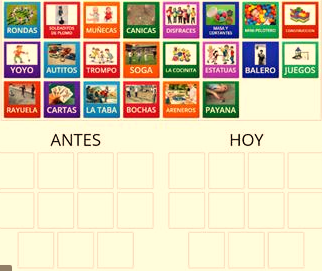 Envía evidencias de tus trabajos al whatsApp de tu maestro (a), tienes hasta las 9:00 p.m de cada día.NOTA: no olvides ponerle la fecha a cada trabajo y tú nombre en la parte de arriba.  JUEVES Lengua maternaComprende que los textos cumplen una función comunicativa..Para qué y quién escriboLos textos comunicativos transmiten un mensaje de un emisor a un receptor. Elige a una persona a quien te gustaría escribirle y elabora una carta, cuida la ortografía de tu texto y no olvides los elementos que debes incluir.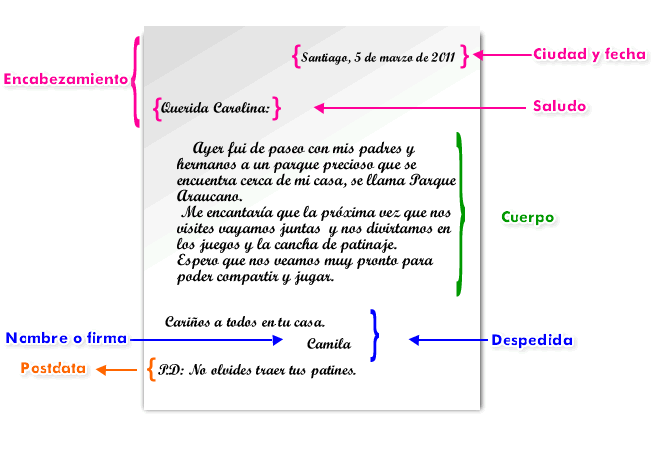 Envía evidencias de tus trabajos al whatsApp de tu maestro (a), tienes hasta las 9:00 p.m de cada día.NOTA: no olvides ponerle la fecha a cada trabajo y tú nombre en la parte de arriba.  ASIGNATURAAPRENDIZAJE ESPERADOPROGRAMA DE TV ACTIVIDADESSEGUIMIENTO Y RETROALIMENTACIÓNVIERNES Matemáticas Construye y describe figuras y cuerpos geométricos.Cajas de regaloCrea una adivinanza en tu libreta para cada una de las siguientes figuras geométricas. 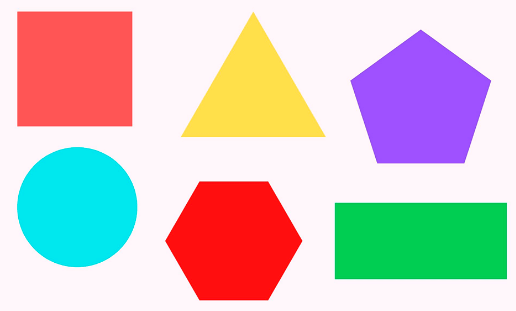 Por ejemplo:Está formado por cuatro lados iguales; es un ……Envía evidencias de tus trabajos al whatsApp de tu maestro (a), tienes hasta las 9:00 p.m de cada día.NOTA: no olvides ponerle la fecha a cada trabajo y tú nombre en la parte de arriba.  VIERNES Conocimiento del medioDistingue y sugiere reglas de convivencia que favorecen el trato respetuoso e igualitario en los sitios donde interactúa.Las reglas son importantesEscribe en tu cuaderno mínimo 10 reglas para mejorar la convivencia en la escuela, en el salón de clases, en casa y con los amigos. No olvides decorar tu reglamento.   Ejemplo: 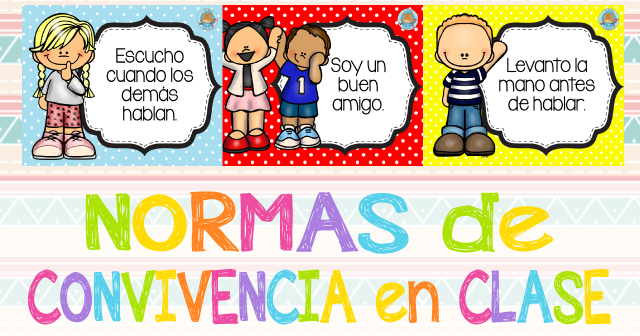 Envía evidencias de tus trabajos al whatsApp de tu maestro (a), tienes hasta las 9:00 p.m de cada día.NOTA: no olvides ponerle la fecha a cada trabajo y tú nombre en la parte de arriba.  VIERNESEducación socioemocionalCon ayuda, toma decisiones concretas que beneficien a los demás, aunque no lo beneficien directamente.¡Ayudar, sin mirar atrás!Piensa en una acción que hayas realizado para ayudar a otras personas o que te gustaría realizar, luego responde:¿Cuál es la acción?¿Cómo te hizo sentir realizar esa acción?¿Cómo se sintieron las personas a las que ayudaste?¿Te gustaría volverlo hacer?Envía evidencias de tus trabajos al whatsApp de tu maestro (a), tienes hasta las 9:00 p.m de cada día.NOTA: no olvides ponerle la fecha a cada trabajo y tú nombre en la parte de arriba.  